KOMUNIKAT PRASOWY							    26 maja 2021 r.RUSZA KAMPANIA SPOŁECZNA #KOMPETENTNIW środę 26 maja – w Dzień Matki – rusza kampania społeczna #kompetentni od narodzin. Jej celem jest upowszechnienie wiedzy o breast crawl – naturalnym odruchu samodostawienia się do piersi, który występuje u każdego zdrowego noworodka. Kampanię objęły patronatem: Instytut Matki i Dziecka, Fundacja Bank Mleka Kobiecego oraz Fundacja Sto Pociech. 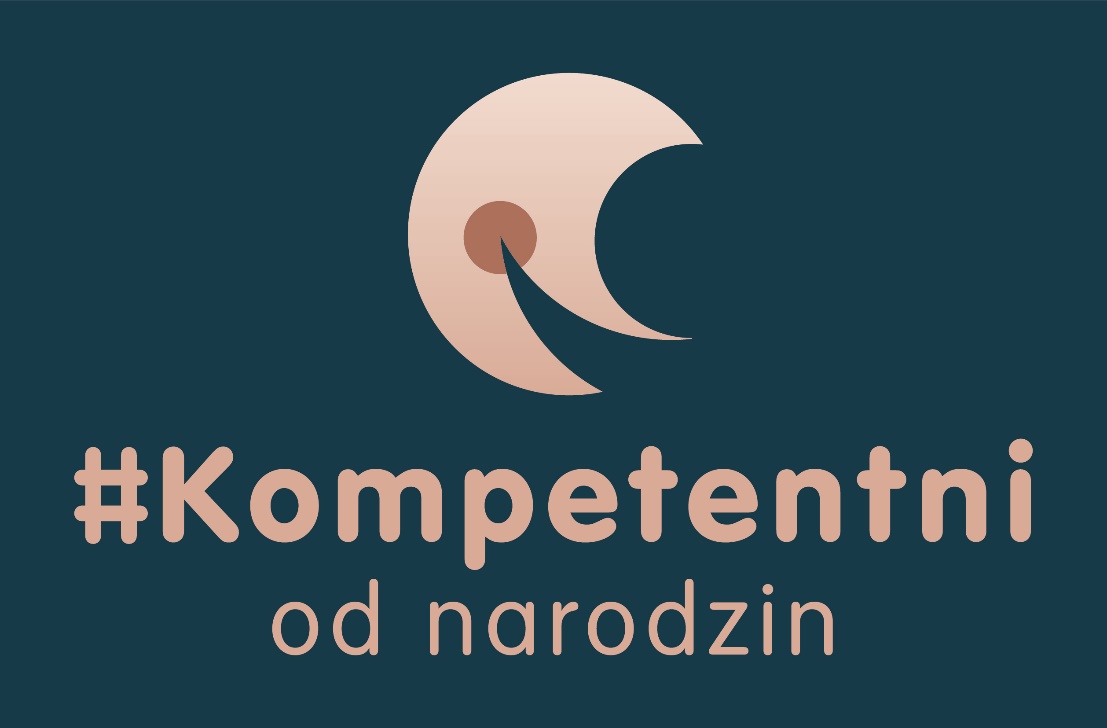 aż 16 na 17 noworodków mających nieprzerwany kontakt skóra do skóry z mamą przez 1 godzinę po porodzie samodzielnie i prawidłowo przystawiło się do piersi?* (ze strony bc.pl)aż 22% – tylu zgonom noworodków na świecie może zapobiec rozpoczęcie karmienia piersią w 1. godzinie życia (Edmond et al, 2006 - z www.breastcrawl.org)aż 57% noworodków w Polsce było dokarmianych mlekiem modyfikowanym w szpitaluInicjatorkami akcji są założycielki Fundacji BreastCrawl.pl - Aleksandra Piotrowska – Certyfikowana Promotorka Karmienia Piersią oraz Agnieszko Mińko – położna, certyfikowany doradca laktacyjny, ambasadorka kampanii “Położna na medal”. Kampania będzie się toczyć w mediach tradycyjnych i internetowych.– Naszym marzeniem jest, aby każda mama w Polsce miała jak największe szanse na powodzenie w karmieniu piersią. Liczne badania naukowe jasno pokazują, jak bezcennym darem jest mleko kobiece. Z naszej praktyki zawodowej wynika jednak, że wiele świeżo upieczonych mam ma problemy z karmieniem. Chcemy im ulżyć i dać radę: zaufajcie swoim dzieciom – one w zakresie karmienia piersią są kompetentne od narodzin. – mówi Aleksandra Piotrowska, inicjatorka akcji. Głównym celem kampanii jest upowszechnienie wiedzy o breast crawl –  fizjologicznym odruchu i naturalnym sposobie na zainicjowanie karmienia piersią. Breast crawl to intuicyjne pełzanie noworodka tuż po porodzie w stronę matczynej piersi zakończone samodzielnym dostawieniem się do niej. Odruch ten zwiększa szanse na osiągnięcie sukcesu laktacyjnego oraz przyczynia się do łatwiejszego karmienia w późniejszym okresie.Breast crawl powinien nastąpić od razu po porodzie, w pierwszej godzinie życia dziecka. W tym celu noworodek musi pozostawać w nieprzerwanym kontakcie skóra do skóry z matką. Fakty:zdrowy noworodek jest w stanie sam skutecznie przystawić się do piersi wkrótce po porodzieUNICEF rekomenduje samoprzystawienie jako najlepszy sposób na inicjację karmienia piersiąporód przez cesarskie cięcie nie jest przeciwskazaniem do breast crawl? zgodnie ze standardami opieki okołoporodowej w Polsce rodząca ma prawo do min. 2 h niezakłóconego kontaktu skóra do skóry i inicjacji kp poprzez breast crawlEksperci Światowej Organizacja Zdrowia (WHO) podkreślają, że karmienie piersią niesie ogromne korzyści zdrowotne i ekonomiczne. Wspieranie karmienia naturalnego może uratować setki tysięcy istnień ludzkich i zaoszczędzić setki miliardów dolarów dla światowej gospodarki.– Każdy zdrowy i donoszony noworodek ma wrodzone odruchy, które pozwalają mu prawidłowo przystawić się do piersi. Wystarczy tylko umożliwić mamie i dziecku kontakt skóra do skóry w pozycji odchylonej na plecach, w której maleństwo leży brzuchem na brzuchu mamy. Co więcej, bezpośredni kontakt skóra do skóry ułatwia wyrzut oksytocyny – hormonu, który pełni kluczową rolę w nawiązaniu i budowaniu więzi między matką a dzieckiem. – mówi lek. Aleksandra Gładyś-Jakubczyk, neonatolog, certyfikowany doradca laktacyjny, ekspert medyczny kampanii #kompetentni. W późniejszym okresie noworodkowym i niemowlęcym także warto wykorzystać fizjologiczne odruchy dziecka i kontynuować karmienie piersią w pozycji naturalnej odchylonej. Biologiczna pozycja minimalizuje problemy z przystawianiem do piersi, pozwala niemowlęciu na prawidłowe, głębokie uchwycenie piersi oraz zapewnia duży komfort zarówno dziecku, jak i matce. ***Kontakt dla mediów:Karolina RoztockaProject & Communication Manager kar.roztocka@gmail.com608079903www.kompetentni.com.pl